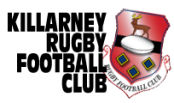 KRFC - IRFU Registration Form 2014/15 This registration form should be completed by/on behalf of new participants, who have previously not been registered with Killarney RFC. This must be completed in addition to the online membership form, which can be found at www.krfc.club Section A - Contact Details:					(please print)Child’s Name:______________________    Next Of Kin: 		_______________________Address:_________________________________________________________________________________________________________________________________________________Parent’s Mobile:____________________     Home Tel.:		_______________________ Child’s Date Of Birth:__ __/__ __/__ __ __ __School Attending: 	_______________________Section B - Medical:							(please print)Please list any relevant medical conditions, medication being taken or known allergies for player listed above:_____________________________________________________________________________________________None	 □		Please tick box if not relevant, do not leave blank.Section C – Parental Consent:I hereby consent to the above child participating in activities of the club in line with the IRFU’s Safeguarding Statement. I will inform the registrar of any changes to the information above. I confirm that all details are correct. I am able to give parental consent for my child to participate in and travel to all activities. I am happy to receive appropriate information/communication through text and email. I understand that photographs/videos will be taken during training or at rugby related events and may be used in the promotion of the game, including social media. If selected for teams, I confirm I am happy with the travel arrangements the club may arrange for my child. I acknowledge that the club is not responsible for providing adult supervision for my child except for formalage-grade coaching, matches and competitions. I confirm that I consent to my above named child’s application for Membership of Killarney Rugby Football Club. I confirm that the above named has committed to uphold the rules of Killarney Rugby Football Club. I further authorize the officers and mentors of Killarney Rugby Football Club to administer any necessary medical treatment to the above named child in the event of an emergency.Parent/Guardian Name:__________________________________________ (BLOCK CAPITALS PLEASE)Signed:_____________________________________________________________ Date:____/____/____Section D – Proof of age:□ Copy of Passport/Birth Cert attached?Please return completed form to the Liaison Officer or your child’s coach, Killarney Rugby Football Club.Official Use Only:Age Group:				___________________DOB Confirmation:			 □ Yes		□ NoIRFU Registration No:			___________________ Myclubfinances No: 			___________________Signed: 				___________________                                               	Registrar Killarney RFC